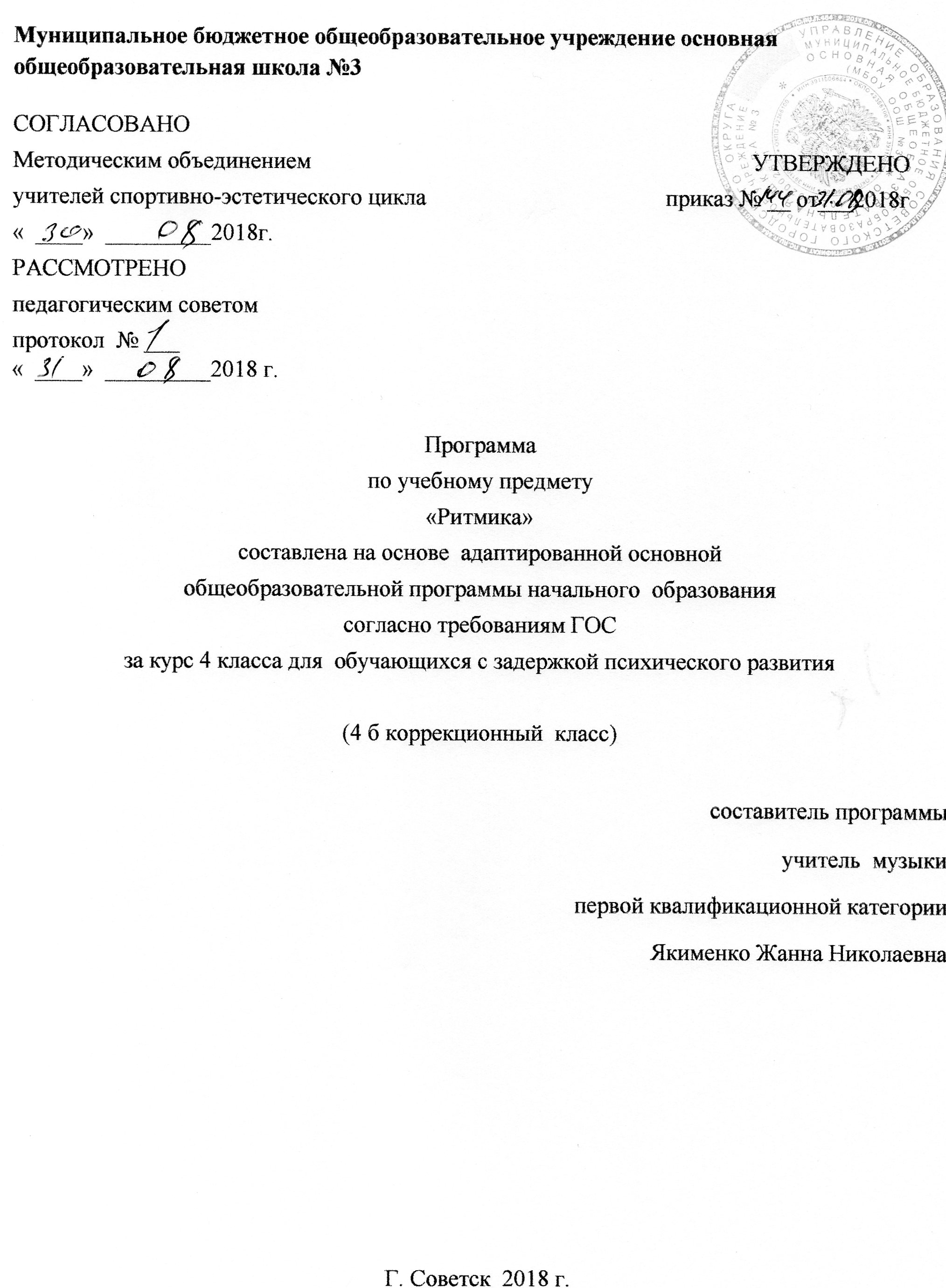 Муниципальное бюджетное общеобразовательное учреждение основная общеобразовательная школа №3СОГЛАСОВАНОМетодическим объединением	                  УТВЕРЖДЕНО   учителей спортивно-эстетического цикла                                         приказ № __ от___2018г«	»	2018г.	РАССМОТРЕНОпедагогическим советомпротокол  № ___«	»	2018 г.Программа
по учебному предмету
«Ритмика»
составлена на основе  адаптированной основной
общеобразовательной программы начального  образования согласно требованиям ГОС за курс 4 класса для  обучающихся с задержкой психического развития (4 б коррекционный  класс)составитель программыучитель  музыкипервой квалификационной категории Якименко Жанна НиколаевнаГ. Советск  2018 г.                                                  Содержание программы:1.      Пояснительная записка______________________________с.21.1    Возможные результаты______________________________с.31.2.   Критерии оценки достижения возможных результатов___ с.42.      Учебный план _____________________________________с.53.      Календарно-тематический план_______________________с.6-74.      Образовательные ресурсы ___________________________с.8-91.ПОЯСНИТЕЛЬНАЯ ЗАПИСКААдаптированная рабочая программа по ритмике для 4-го  специального (коррекционного) класса  ЗПР составлена на основе программы по ритмике с ЗПР авторской программе по физкультуре Н.А.Цыпина, регионального базисного учебного плана.     Ритмика //Программы для общеобразовательных учреждений: Коррекционно-развивающее обучение: Нач. классы. Подготовительный класс / Под ред. С. Г. Шевченко. М.: Школьная пресса, 2004Она разработана в целях решения оздоровительных, образовательных, воспитательных и коррекционных задач. Рабочая учебная программа конкретизирует содержание предметных тем образовательного стандарта на базовом уровне; дает распределение учебных часов по разделам курса и определяет последовательность изучения разделов с учетом межпредметных и внутрипредметных связей, возрастных особенностей учащихся; определяет набор тестов и зачётов, выполняемых учащимися.Общая характеристика учебного предметаХарактерные для детей с задержкой психического развития особенности нервно-психического склада, своеобразие деятельности, поведения и личностных реакций, эмоционально-волевая незрелость хорошо поддаются коррекции на уроках ритмики. Специфические средства воздействия на учащихся, свойственные ритмике, способствуют общему разностороннему развитию школьников, преодолению отклонений в психическом и физическом развитии.Цели занятий: коррекционно-развивающее обучение, улучшение состояния здоровья, повышение функциональных возможностей организма.Коррекционными  задачами уроков являются:приобщение детей к музыке, обучение их воспринимать на слух, различать и понимать такие специфические средства музыкального «языка», как звуковысотность, ладовая окрашенность, метроритм, динамика, темп. усваивают несложные музыкальные формы, для  развития  чувство  ритма, музыкальный слух и память, совершенствуют двигательные навыки, развиие  мышечного чувства, пространственная ориентировка и координация, улучшается осанка, повышается жизненный тонус,совершенствуются музыкально-эстетические чувста. Эти задачи решаются через овладение учащимися разнообразными формами движения: выполнение с музыкальным сопровождением ходьбы, бега, прыжков, поскоков, гимнастических и танцевальных упражнений. Сюда же входят ритмические упражнения с звучащими инструментами — погремушками, дудками, барабанами и т п.Возможные результатыУчащиеся должны знать:•	все изученные термины и названия.
Учащиеся должны уметь:выполнять любые гимнастические упражнения с предметами и без них под музыку различного характера, темпа;отражать изменением движения любые изменения в характере, темпе, метроритме, регистре звучания музыки;передавать на различных звучащих инструментах ритмический рисунок любых знакомых песен и музыкальных пьес;участвовать в инсценировании песен, в сценических изображениях музыкальных сказок;         участвовать в различных композициях движений из разученных плясок и танцев.1.2.   Критерии оценки достижения возможных результатовВыставляемые оценки обучающимся с ОВЗ не могут быть приравнены к оценкам обучающихся общеобразовательных школ в виду значительной неоднородности состава обучающихся по степени дефекта умственной деятельности даже в одном классе, а являются лишь показателем успешности продвижения школьников по отношению к самим себе. Оценка также играет  роль стимулирующего фактора, поэтому  допустимо работу некоторых учеников оценивать  более высоким баллом.2.Учебный план   4. Образовательные ресурсы1.Андреева М. Дождик песенку поет. – М.: Музыка, 1981.2.Андреева М., Конорова Е. Первые шаги в музыке. – М.: Музыка, 1979.3.Бекина С., Ломова Т., Соковинина Е. Музыка и движение. – М.: Просвещение, 1984.4.Бекина С., Ломова Т. Хоровод веселый наш. – М.: Музыка, 1980.5.Бекина С., Соболева Э., Комальков Ю. Играем и танцуем. – М.: Советский композитор, 1984.6.Бычаренко  Т. С песенкой по лесенке: Методическое пособие для подготовительных классов ДМШ. – М.: Советский композитор, 1984.7.Волкова Л. Музыкальная шкатулка. Вып. I-III. – М.: Музыка, 1980.8.Дубянская Е. Нашим детям. – Л.: Музыка, 1971.9.Дубянская Е. Подарок нашим малышам. – Л.: Музыка, 1975.10.Зимина А. Музыкальные игры и этюды в детском саду. – М.: Просвещение, 1971.11.Коза-Дереза: Народные сказки с музыкой. Под ред. Н. Метлова. – М.: Музыка, 1969.12.Медведева М. А мы просо сеяли: Русские народные игры и хороводы для детей младшего возраста. Вып. 3, 4. – М.: Музыка, 1981.13.Метлов Н., Михайлова Л. Мы играем и поем: Музыкальные игры для детей дошкольного и младшего дошкольного возраста. – М.: Советский композитор, 1979.14.Слонов Н. Аленушка и лиса: Русская народная сказка. – В сб.: Гори, гори ясно. – М.: Музыка, 1984.15.Франио Г. Роль ритмики в эстетическом воспитании детей. – М.: Советский композитор, 1989.16.Луговская А. Ритмические упражнения, игры и пляски. – М.: Советский композитор, 1991.17.Бергер Н. Сначала - Ритм –Композитор, Санкт-Петербург 200418.Коренева Т.Ф. Музыкальные ритмопластические спектакли - ч.1, ч. 2. Владос. 2002.ИНТЕРНЕТ-РЕСУРСЫ1. www.dance-city. narod.ru2. www.danceon.ruПредметКлассКол-во часов в нед.I триместрII триместрIIIтриместрГодритмика4 б ЗПР1121012   34